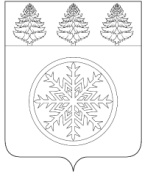 РОССИЙСКАЯ ФЕДЕРАЦИЯИРКУТСКАЯ ОБЛАСТЬАдминистрацияЗиминского городского муниципального образованияП О С Т А Н О В Л Е Н И Е            от _29.11.2023                      Зима                                   № _1069__О внесении изменений в постановление администрации Зиминского городского муниципального образования от 17.12.2019 № 1296	В целях бюджетного планирования, руководствуясь статьей 179 Бюджетного кодекса Российской Федерации, статьей 28 Устава Зиминского городского муниципального образования, администрация Зиминского городского муниципального образованияП О С Т А Н О В Л Я Е Т:	1. Внести в постановление администрации Зиминского городского муниципального образования от 17.12.2019 № 1296 «Об утверждении муниципальной программы Зиминского городского муниципального образования «Охрана окружающей среды Зиминского городского муниципального образования» на 2021-2025 гг. изменения, заменив в тексте постановления  цифры «2021-2025» цифрами «2021-2026». 2. Внести в муниципальную программу Зиминского городского муниципального образования «Охрана окружающей среды Зиминского городского муниципального образования» на 2021-2025 годы, утвержденную постановлением администрации Зиминского городского муниципального образования от 17.12.2019 № 1296, изменения, изложив её в новой редакции (прилагается).3. Признать утратившим силу постановления администрации Зиминского городского муниципального образования от 25.01.2023 № 51, от 15.05.2023 № 380 «О внесении изменений в муниципальную программу «Охрана окружающей среды Зиминского городского муниципального образования» на 2021-2025 годы».4. Разместить настоящее постановление на официальном сайте  администрации  Зиминского городского муниципального образования в информационно-телекоммуникационной сети «Интернет».5. Контроль  исполнения  настоящего постановления  возложить  на первого заместителя мэра городского округа.Мэр Зиминского городского муниципального образования						          А.Н. Коновалов